NAPOLI26 – 31 ottobre 2018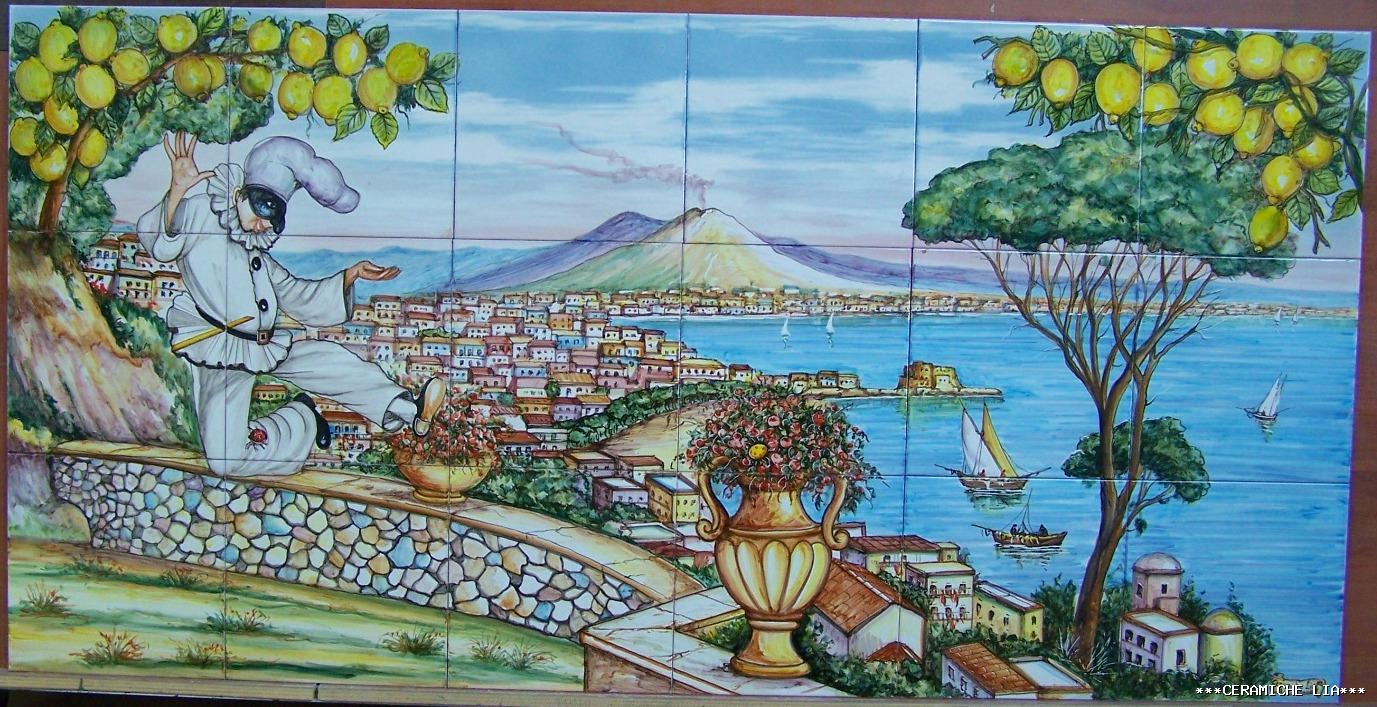 Venerdì 26 ottobre 1° giorno: MattinoPartenza in aereo da Orio al Serio alle ore 7.00. Arrivo a Napoli Capodichino alle ore 8.25. Trasferimento in bus riservato in hotel.Pranzo in ristorante.Pomeriggio. Visita del centro storico: Cappella San Severo (con visita al Cristo Velato), Pio Monte della Misericordia (Caravaggio), Duomo, S. Lorenzo Maggiore e San Gregorio Armeno (Via dei Presepi napoletani).Sabato 27 ottobre 2° giorno: MattinoCity Sightseeing: itinerario “Le vedute del Golfo” alla scoperta di Posillipo. Discesa in Piazza della Vittoria e visita della Galleria Borbonica.Via Chiaia, Piazza Plebiscito, Palazzo Reale.Pranzo in ristorantePomeriggioVisita al Museo di Capodimonte (salita con mezzo City Sightseeing da Piazza Trieste e Trento).Rientro in albergo a piedi. Cena e pernottamento Domenica 28 ottobre 3° giorno:MattinoMercato della Pignasecca. Salita al Vomero con la funicolare Morghen. Visita alla Certosa di S. Martino. Pranzo in ristorante.PomeriggioPizzofalcone, Pallonetto S. Lucia, Via Partenope e Castel dell’Ovo.Rientro in albergo a piedi. Cena e pernottamentoLunedì 29 ottobre 4° giorno:MattinoPiazza Dante, Chiesa delle Anime del Purgatorio ad Arco, Ospedale degli incurabili e Farmacia storica.Pranzo in ristorante PomeriggioSan Giovanni a Carbonara. Via dei Vergini, Palazzo dello Spagnuolo, Palazzo Sanfelice, Rione Sanità.Rientro in albergo a piedi. Cena e pernottamentoMartedì 30 ottobre 5° giorno:MattinoVisita facoltativa al Museo Archeologico Nazionale con audioguida o, in alternativa, con me Arte contemporanea nelle fermate della metropolitana.Pranzo in ristorantePomeriggioTempo libero a disposizione.Cena e pernottamento in hotel.Mercoledì 31 ottobre 6° giorno:Mattino                                                                                                                                                                                                                                                                                                                                                         Visita alla Reggia di CasertaPranzo in ristorante a PompeiPomeriggioVisita agli scavi di PompeiTrasferimento in aeroporto e rientro a Bergamo con volo  delle ore 21.55. Arrivo alle ore 23.20.QUOTA INDIVIDUALE:                   €. 910 Min. 25 partecipantiQUOTA INGRESSI OBBLIGATORI: €. 106SUPPL. SINGOLA:                          €. 140LA QUOTA COMPRENDE.volo Ryan air , solo bagaglio a mano  (tariffa aerea da riconfermare alla prenotazione)Hotel 4 stelle centrale tipo Culture hotelTassa di soggiorno Trattamento di pensione completa da pranzo a pranzoBevande ai pastitrasferimenti in arrivo e partenza con bus riservatointera giornata escursione alla Reggia di Caserta e  Pompei con bus riservato e guida locale      Tutor e guida T.U. D.ssa Daniela Mancia       Noleggio radioguide       Visita guidata con guida archeologo a Pompeiassicurazione medico bagaglioLA QUOTA NON COMPRENDE.Assicurazione contro le spese di annullamento, ingressi non indicati , guide non indicate,  mance ed extra in genereINGRESSI INCLUSI:PIO MONTE €. 5, CITY SIGHTSEEING VEDUTE DEL GOLFO CON BUS SCOPERTO €. 25, SHUTTLE NAVETTA CAPODIMONTE E INGRESSO  + prenot €. 13,GALLERIA BORBONICA €. 10, CERTOSA DI SAN MARTINO €. 6, CHIESA ANIME DEL PURGATORIO €. 4, OSPEDALE DEGLI INCURABILI €. 15, REGGIA DI CASERTA €. 13 E POMPEI €. 15N.B. TUTTE LE VISITE VERRANNO EFFETTUATE A PIEDI, TRANNE I TRASFERIMENTI IN ARRIVO E PARTENZA, L’ESCURSIONE INTERA GIORNATA A CASERTA E POMPEI   E LA VISITA CITTA’ CON BUS SCOPERTO.PRENOTAZIONI ENTRO IL19 FEBBRAIO PRELAZIONE AL 15.1 PER ISCRITTI A T.U.PRESENTANDO COPIA DELLA CARTA D’IDENTITA’